Name:----------------------- Date: _ 	__Teacher: _______________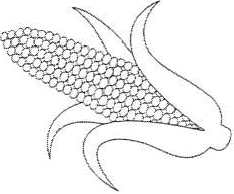 Harvesting CornMaura and Liam work for the local farm harvesting corn. They harvest about 2 acres each day. They only have 5 days to harvest the corn.Write 2 as an improper fraction.On day 1of harvesting, Maura harvested 1 acres. How much land was left for Liam to harvest?During the 5 days of harvesting, Maura thinks they can harvest a total of 12 acres for the local farmer.Do you agree with Maura? Justify your answer.